Муниципальное бюджетное дошкольное образовательное учреждение детский сад «Алые Паруса»Итоговое развлечение, посвящённое дню Защитника Отечества «Вместе с папой»Группа раннего возраста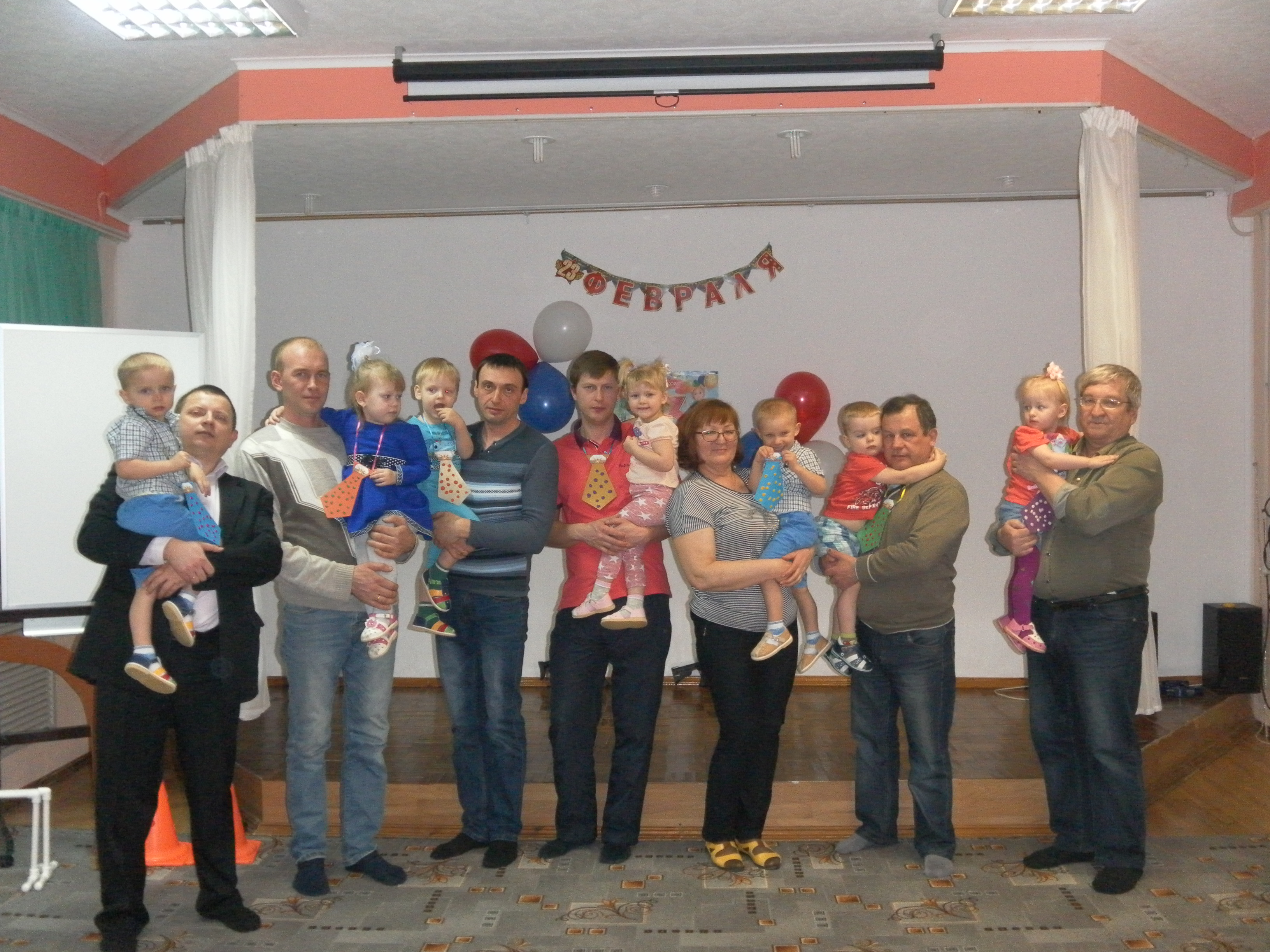 Подготовила:А. В. Дашина Воспитатель 1 кв. категории2018г.Цель: Способствовать развитию и сплочению детско-родительских отношений, развивать преемственность работы детского сада и семьи.Задачи:1. Создать у детей и родителей праздничное настроение.2. Развивать у детей эмоциональный отклик и желание участвовать в совместных играх.3. Воспитывать интерес и потребность в физических упражнениях.Оборудование: ноутбук, музыкальное сопровождение, флажки по кол-ву участников, ориентиры, повязки на глаза по кол-ву участников (пап), подарки папам.Ход:(Дети вместе с папами под музыку идут по кругу и выполняют движения с флажками).Воспитатель: Здравствуйте дорогие наши папы, дедушки и ребята! Сегодня мы с вами собрались в нашей группе поприветствовать наших мужчин и поздравить их с праздником «Днем Защитника Отечества».Воспитатель: День папы в группе раннего возраста «Подсолнушки» объявляю открытым. А это означает, что наши папы примут в нашем празднике активное участие, продемонстрируют нам ловкость и безграничную любовь к своим детям.Воспитатель: Первый наш конкурс называется «Наездники». Задание очень простое: парами, папа-ребёнок, ребенок садится на своего «коня» - папу и едет до сигнального флажка, объезжают его и возвращаются назад. Воспитатель: Готовы? На старт! Внимание! Марш!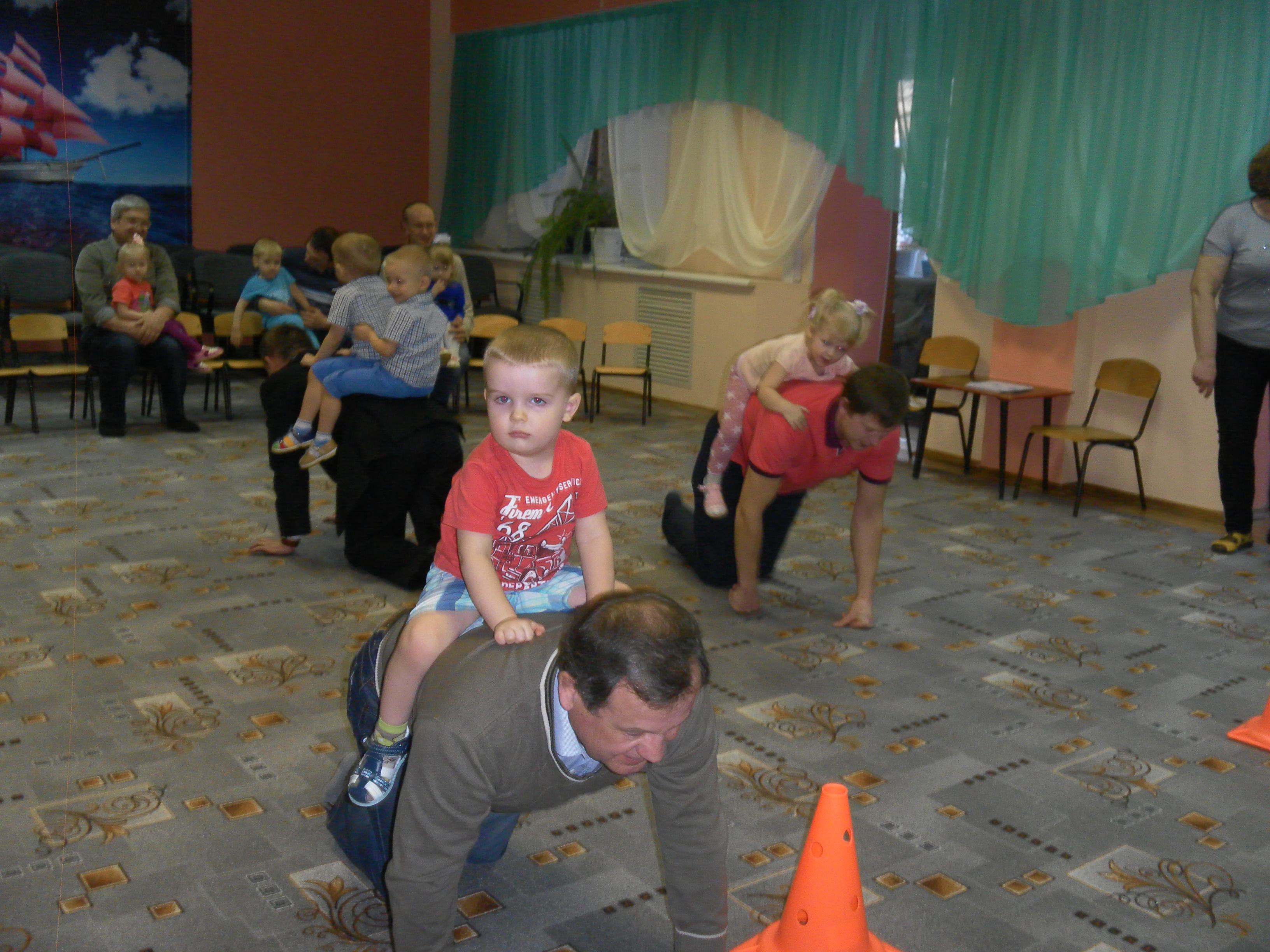 Воспитатель: А  сейчас  мы  предлагаем  следующее  испытание для  наших пап и детей. Конкурс - «Перенеси через поле боя» . Папа берет ребенка на спину и несет его обходя препятствия.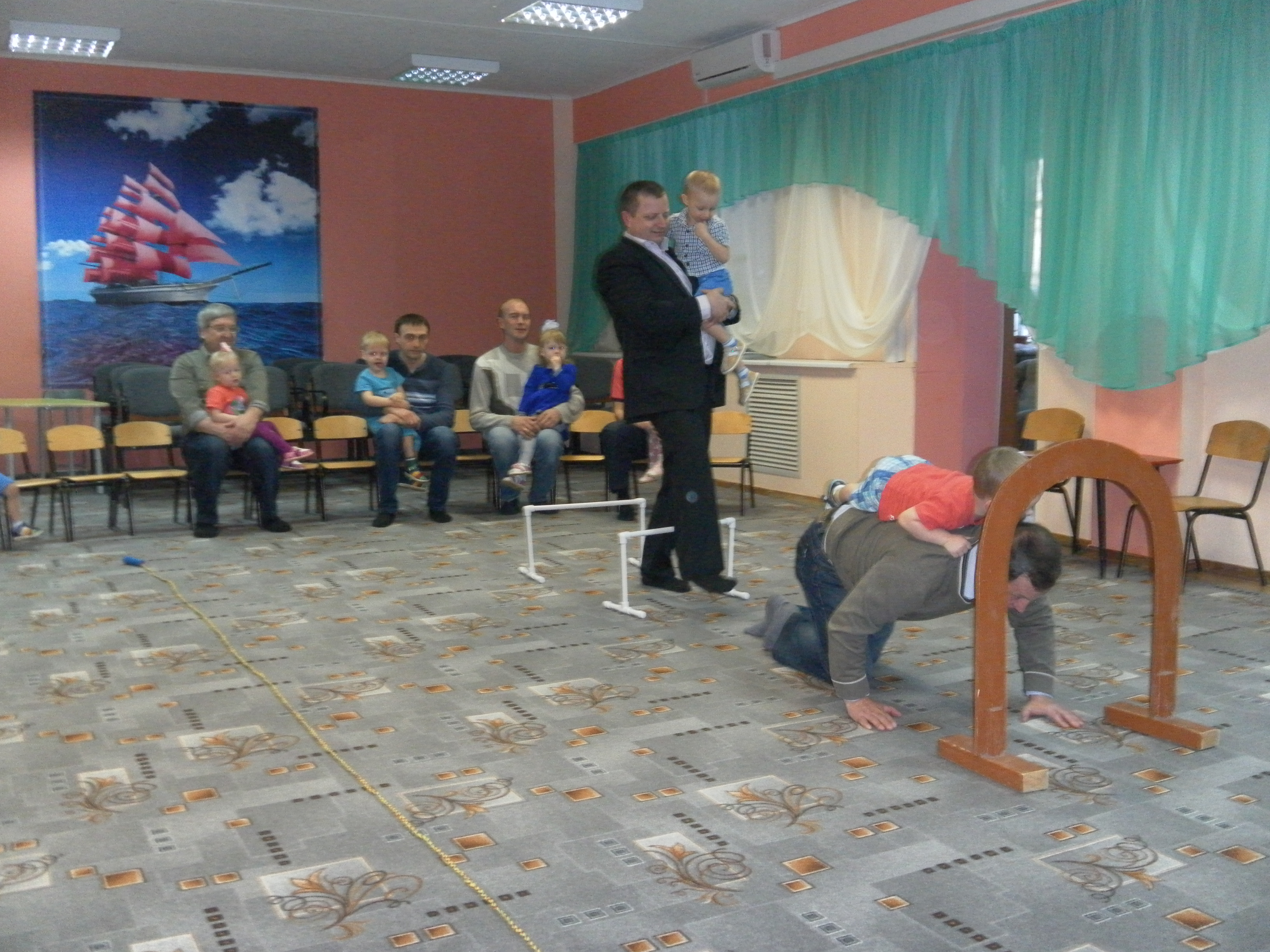 Воспитатель: Следующий конкурс «Туннель». Родители встают друг за другом, создавая туннель, а дети проползают через туннель и возвращаются.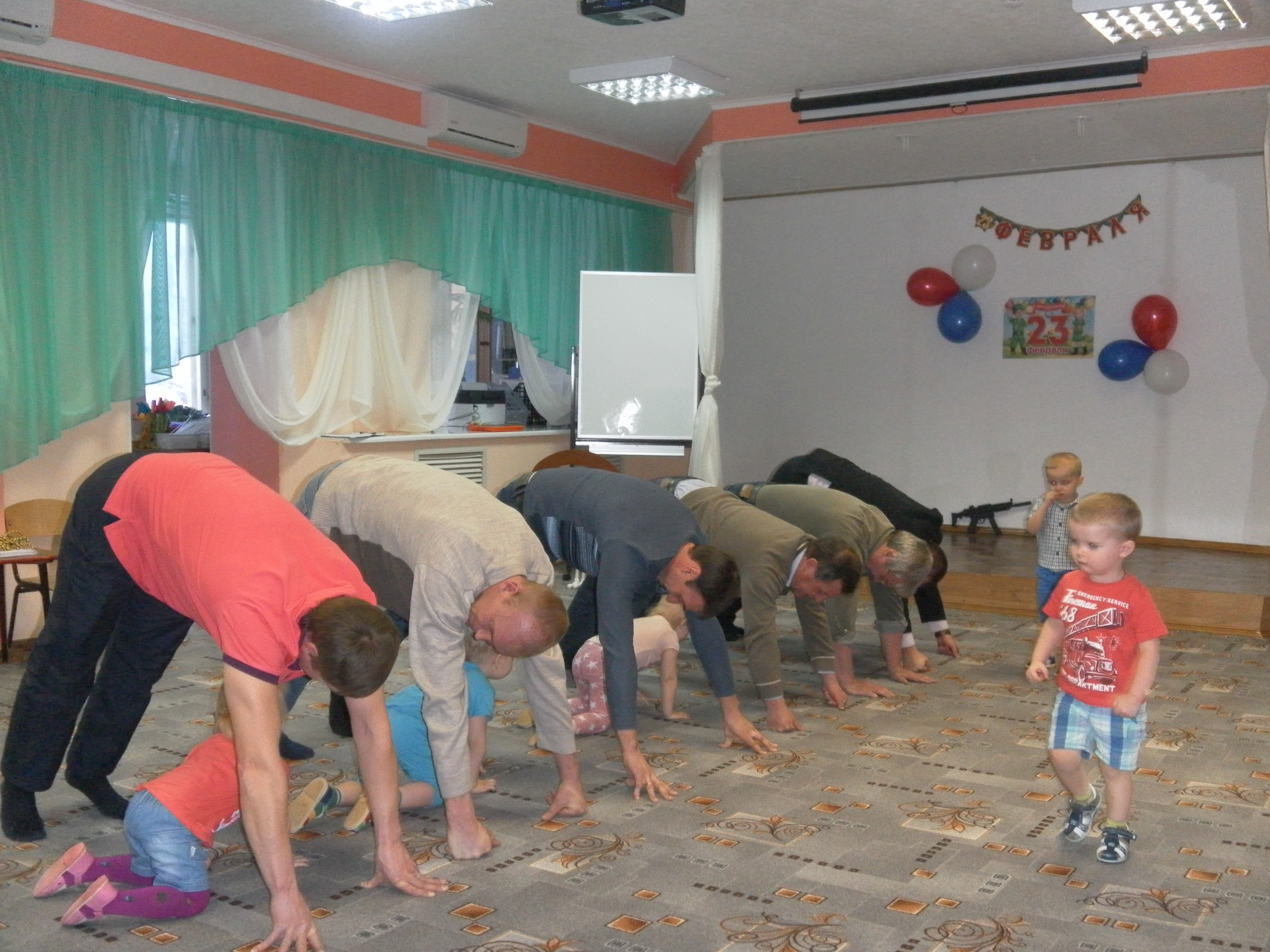 Воспитатель: А сейчас мы узнаем, как хорошо папы знают своих детей и как часто их видят. Конкурс «Найди своего ребенка».  Ребята сядут на стульчики, а папе завязываем глаза. Задача папы найти своего ребенка.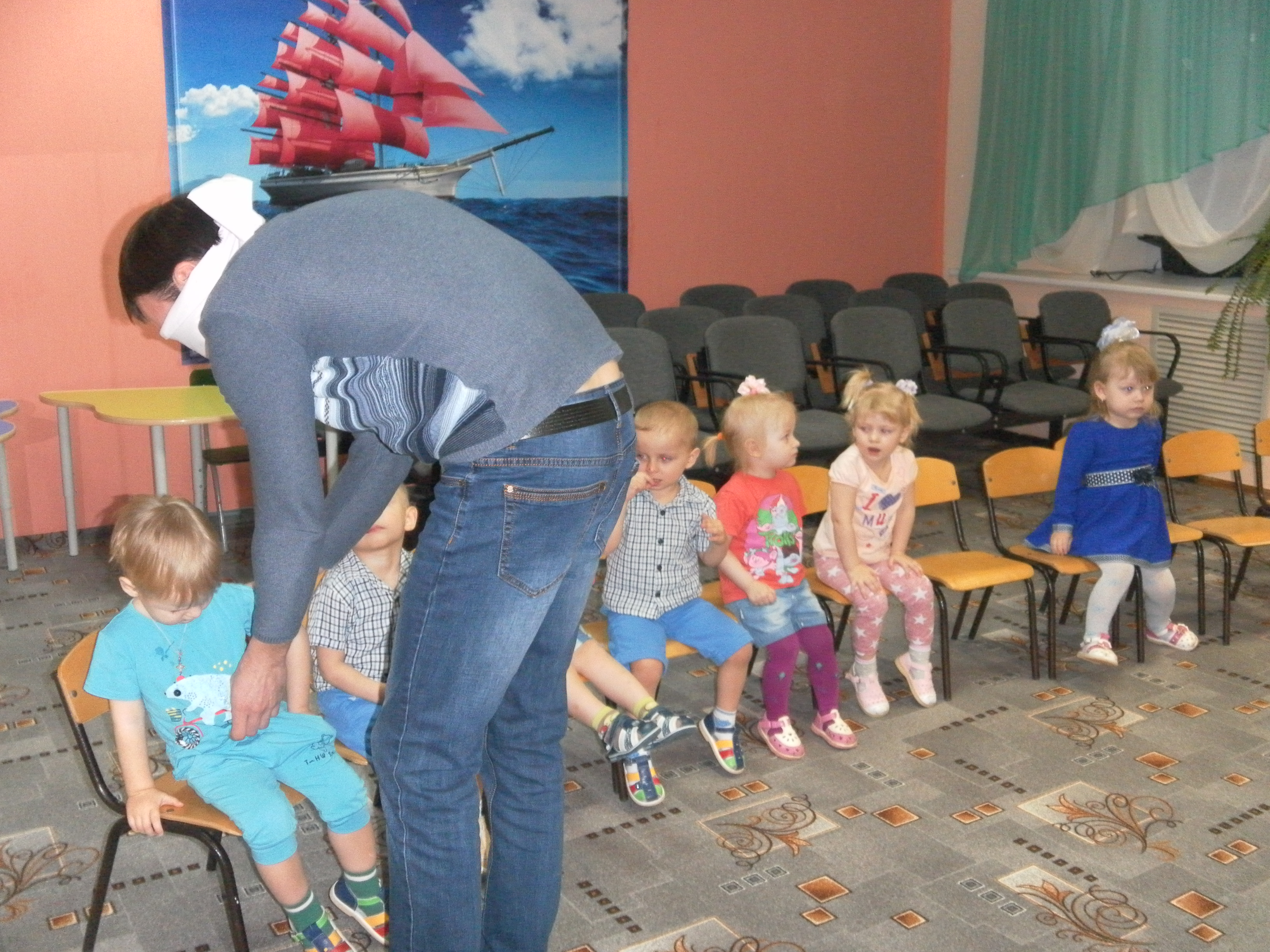 Игра: «Самолеты»Все садятся на стулья, расставленные на одной стороне группы. Представьте, что вы - самолеты. «Завели моторы» (Делаем вращательные движения руками перед грудью). Затем по команде «Приготовились к полету, завели моторы!» - «Полетели!» (Разводят прямые руки- крылья самолета и бегают «Летают» в разных направлениях по группе) по команде «На посадку!» все направляются к своим стульям и садятся на них.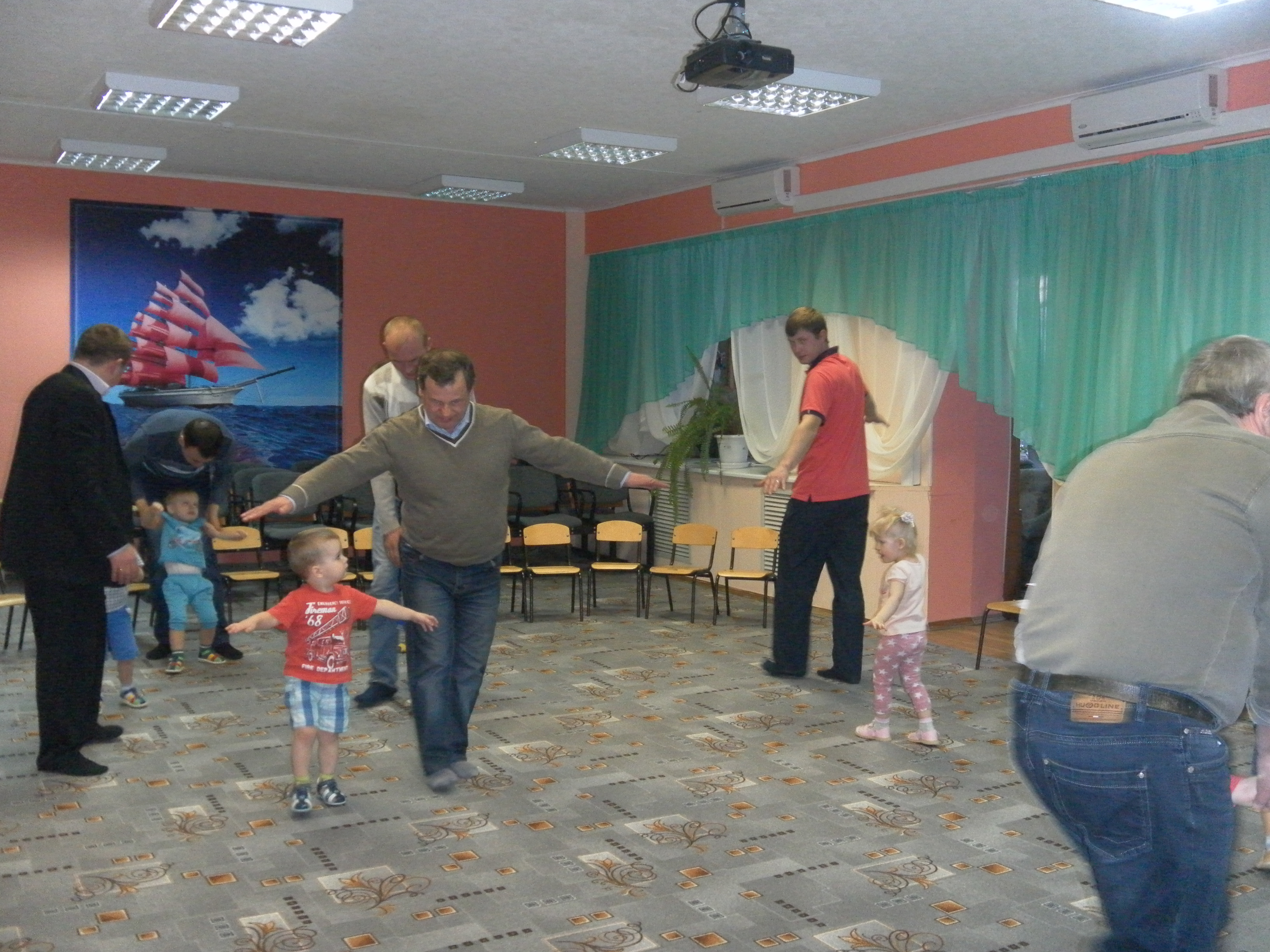 Воспитатель: Есть для праздника причина,Радуемся мы не зря —Поздравляем вас, мужчины,С 23 Февраля!Вы, мужчины, наша гордость,С вами не страшна беда.Пусть отвага, сила, бодростьПомогают вам всегда.С праздником вас дорогие наши папы и дедушки!Мы пока что дошколята,А шагаем, как солдаты,Будем Родину любить,Будем в армии служить.Воспитатель: А сейчас момент приятный. Наши ребята приготовили подарки для наших пап. (Дети вручают подарки папам)